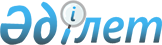 On approval of the Rules for Maintaining the Register of Technical Inspection Operators
					
			
			
			Unofficial translation
		
					Order of the Minister for Investments and Development of the Republic of Kazakhstan No. 451 dated May 31, 2016. Registered with the Ministry of Justice of the Republic of Kazakhstan on June 27, 2016 under No. 13826.
      Unofficial translation
      In compliance with paragraph 1 of Article 89 of the Law of the Republic of Kazakhstan dated April 17, 2014 “On Road Traffic” I HEREBY ORDER:
      1. That the attached Rules for Maintaining the Register of Technical Inspection Operators shall be approved.
      2. The Transport Committee of the Ministry for Investments and Development of the Republics and Kazakhstan (A.A. Assavbayev) shall:
      1) ensure the state registration of this order with the Ministry of Justice of the Republic of Kazakhstan;
      2) send a copy hereof in print and electronic form for official publication in periodicals and Adilet, the legal information system within ten calendar days after its state registration with the Ministry of Justice of the Republic of Kazakhstan, as well as to the Republican Legal Information Center within five working days from the date of receipt of the registered order for inclusion in the reference control bank of regulatory legal acts of the Republic of Kazakhstan;
      3) post this order on the Internet resource of the Ministry for Investments and Development of the Republic of Kazakhstan and on the Internet portal of state bodies;
      4) within ten working days after the state registration of this order with the Ministry of Justice of the Republic of Kazakhstan, submit to the Legal Department of the Ministry for Investments and Development of the Republic of Kazakhstan the information on the implementation of measures provided for in subparagraphs 1), 2) and 3) of this paragraph.
      3. The control over the execution of this order shall be assigned to the supervising Vice Minister for Investments and Development of the Republic of Kazakhstan.
      4. This order shall be enforced upon expiration of twenty one calendar days after the day of its first official publication.
      “AGREED BY” 
      Minister of National Economy 
      of the Republic of Kazakhstan 
      ________________ K. Bishimbayev 
      May 31, 2016  Rules for Maintaining the Register of Technical Inspection Operators
Chapter 1. General provisions
      1. These Rules for Maintaining the Register of Technical Inspection Operators (hereinafter referred to as the Rules) are developed in accordance with paragraph 1 of Article 89 of the Law of the Republic of Kazakhstan dated April 17, 2014 “On Road Traffic” and determine the procedure for maintaining the register of technical inspection operators.
      2. The register of technical inspection operators (hereinafter referred to as the register) shall be created for the purpose of maintaining a unified list of technical inspection operators carrying out a mandatory technical inspection of power-driven vehicles and trailers for them.
      3. The registry shall be a single, periodically updated list of technical inspection operators and shall contain all the necessary information of a reference character about them.
      4. The registry shall be maintained by the Transport Committee of the Ministry for Investments and Development of the Republic of Kazakhstan (hereinafter referred to as the authorized body) in the form in accordance with the appendix to these Rules based on the information provided by the territorial bodies of the Transport Committee of the Ministry for Investments and Development of the Republic of Kazakhstan (hereinafter referred to as transport control bodies). Chapter 2. The order of maintaining the register of technical inspection operators
      5. Inclusion in the register shall provide for the filing by an individual entrepreneur and legal entity to the transport control authorities of a notice of the beginning of the activities of the technical inspection operator in the manner prescribed by Article 46 of the Law of the Republic of Kazakhstan dated May 16, 2014 “On Permits and Notifications” (hereinafter - the Law on Permits )
      6. The register shall contain the following information:
      1) the name of the operator of the technical inspection;
      2) address (postal code, region, district, city (town, village), street, house), contact numbers, email address of the technical inspection operator;
      3) the location of the stationary technical inspection line;
      4) the mode of operation of the stationary line of technical inspection;
      5) type, number of stationary and mobile lines of technical inspection;
      6) region of activity of the technical inspection operator;
      7) changes and additions made to the register;
      8) exclusion from the registry;
      9) control and diagnostic equipment indicating the number and date of the primary verification, as well as information on periodic verifications indicating the number and date of the certificate on verification of measuring instruments, indicating the place and name of the organization that carried out the verification of measuring instruments;
      10) the cadastral number for the land of the stationary technical inspection line, when renting the premises, the number and date of the lease agreement, the lease term and the cadastral number of the leased premises shall be indicated.
      Footnote. Paragraph 6 as amended by the order of the Acting Minister of Industry and Infrastructure Development of the Republic of Kazakhstan dated 26.04.2023 № 298 (shall enter into force upon expiry of sixty calendar days after the day of its first official publication).


      6-1. The opening of the activities of the technical inspection operator shall be carried out at the place of registration of the business entity within the administrative-territorial borders at the place of its registration.
      Footnote. The Rules as added by the paragraph 6-1 in accordance with the order of the Acting Minister of Industry and Infrastructure Development of the Republic of Kazakhstan dated 26.04.2023 № 298 (shall enter into force upon expiry of sixty calendar days after the day of its first official publication).


      7. Within one working day from the date of receipt of the notification on the beginning of the technical inspection operator's activities, the transport control authorities shall submit to the authorized body the information specified in paragraphs 1) - 6) of clause 6 of these Rules or reject the notification if they do not provide complete information.
      Footnote. Paragraph 7 - in the wording of the order of the acting Minister of Industry and Infrastructure Development of the Republic of Kazakhstan dated 26.04.2023 № 298 (shall enter into force upon expiry of sixty calendar days after the day of its first official publication).


      8. The authorized body shall place the register on its Internet resource: www.mid.gov.kz. 
      9. In the event of a change in the legal address of an individual entrepreneur, the location of the legal entity, the address of the activity or actions specified in the notification of the start of activity of the technical inspection operator, as well as registration data, information about which is mandatory for filling in the notification of the start of activity of the operator technical inspection, the technical inspection operator shall give notice of such changes in accordance with the Law on Permits within ten working days.
      10. Transport control authorities, within one business day from the day of receipt from the technical inspection operator of a notice of a change in its legal address, location, address of the mandatory technical inspection, registration data, termination of business, as well as within one business day after the entry of the decision on the case of an administrative offense into legal force in relation to the operator of technical inspection for combining the provision of services for mandatory technical inspection and repair, maintenance of motor vehicles and trailers for them, provision of deliberately false information when included in the register of operators of technical inspection, violation of the Rules for Organizing and Conducting Mandatory Technical Inspection of Motor Vehicles and Trailers for Them, the frequency of mandatory technical inspection of motor vehicles and trailers for them, approved by order of the Acting Minister for Investments and Development of the Republic of Kazakhstan № 329 dated March 26, 2015 (registered with the Register of State Registration of Regulatory Legal Acts under № 11333), committed repeatedly during the year after imposing an administrative penalty, shall submit relevant information to the authorized body.
      The authorized body shall update the registry posted on the Internet resource within two business days from the date of receipt of relevant information.
      11. The technical inspection operator shall be excluded from the register on the grounds provided for in Article 49 of the Law on Permits.
      Form Register of technical inspection operators
      Footnote. Annex - in the wording of the order of the acting Minister of Industry and Infrastructure Development of the Republic of Kazakhstan dated 26.04.2023 No. 298 (shall enter into force upon expiry of sixty calendar days after the day of its first official publication).
					© 2012. «Institute of legislation and legal information of the Republic of Kazakhstan» of the Ministry of Justice of the Republic of Kazakhstan
				
      Ministerfor Investments and Developmentof the Republic of Kazakhstan

A. Issekeshev
Approved 
by order of the Minister 
for Investments and Development of the 
Republic of Kazakhstan 
№ 451 dated May 31, 2016 Annex
to the Rules for registry 
maintenance of technical 
inspection operators
№r/n
Name of technical inspection operators
Address (index, region, district, city (settlement, village), street, house), contact telephone numbers, email address of technical inspection operators
Location of stationary line of technical inspection 
Operation mode of the stationary line of technical inspection 
Type and quantity of stationary line of technical inspection
Type and quantity of mobile line of technical inspection
Region of activity of the technical inspection operator
Introduction of amendments and additions to the register of technical inspection operators
Exceptions to the register of technical inspection operators 
Control and diagnostic equipment indicating the number and date of the initial verification, as well as information on periodic verification indicating the number and date of the certificate on verification of measuring instruments, indicating the place and name of the organization that carried out the verification of measuring instruments
The cadastral number for the land of the stationary line of technical inspection, in the case of the lease of the premises, the number and date of the lease agreement, the lease term and the cadastral number for the land of the leased premises indicated
1
2
3
4
5
6
7
8
9
10
11
12